ЛепкаТема «Овощи с грядки»Закреплять приемы лепки: сплющивание, скатывание, вытягивание, вдавливание.Развивать умение лепитьзнакомые предметы.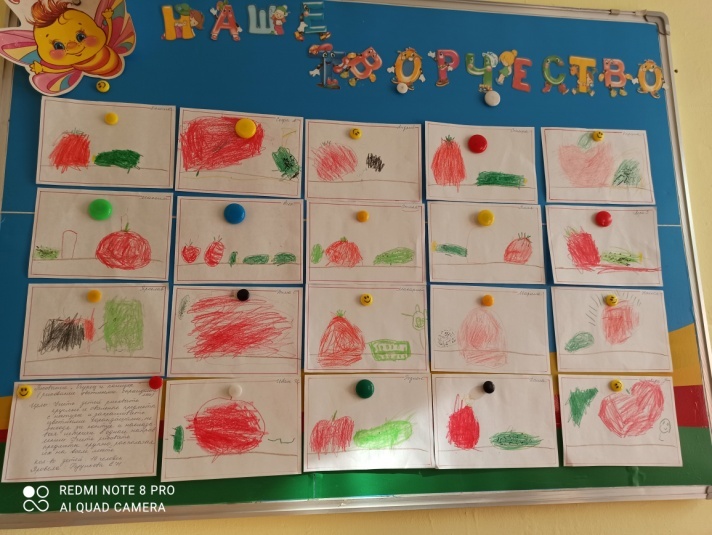 АппликацияТема «Заюшкин огород»Учить детей создавать аппликативные изображения овощей: морковку – способом разрезания прямоугольника по диаганали, капусту – способом обрывной аппликации. Совершенствовать технику работы ножницами.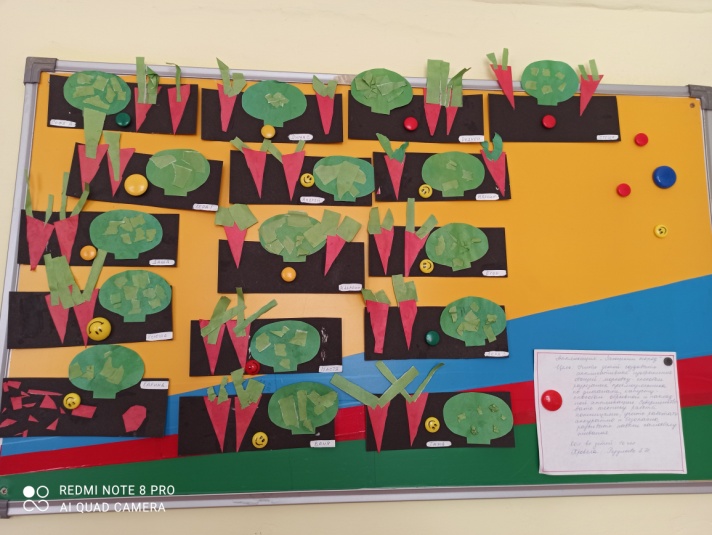 РисованиеТема « Помидор и огурец»(Рисование цветными карандашами) Учить детей рисовать круглые и овальные предметы с натуры и закрашивать цветными карандашами, не выходя за контур. Учить рисовать предметы крупно, располагая их на всем листе.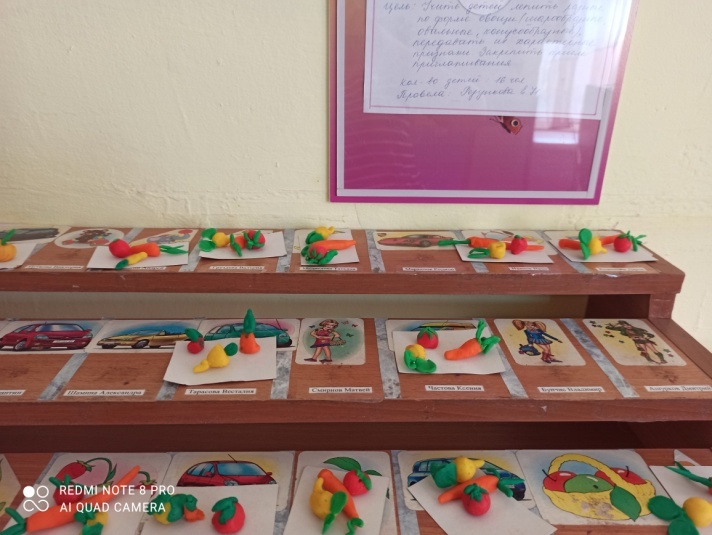 